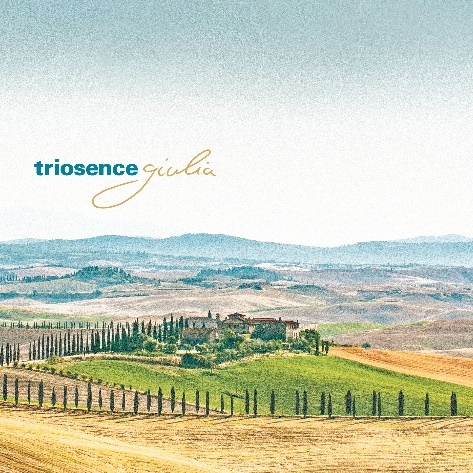 triosence: giulia - durch und durch inspirierte und optimistische Jazz-Trio Klanggemälde Auf ihrem neuen Album giulia (VÖ: 04.02.2022 bei Sony Masterworks) beschwört das Jazztrio triosence um Pianist Bernhard Schüler die Schönheit des Lebens in elf farbenreichen Stücken, die vielfältiger, optimistischer und virtuoser kaum sein könnten. Zur klanglichen Vielfalt des Albums trägt auch special guest Trompeter Paolo Fresu bei. Ein inspirierendes Gefühl von „dolce vita“ durchzieht das Album, das das deutsch-kubanische Trio von Bernhard Schüler (Piano), Omar Rodriguez Calvo (Bass) und Tobias Schulte (Drums) in der malerischen italienischen Region Friuli Venezia im Juni 2021 aufgenommen hat. giulia ist eine musikalische Befreiung nach der Zwangspause der letzten Monate, voller Zuversicht und Leichtigkeit. Das emphatische Gegenteil einer Zeit der Angst, Ungewissheit und Lethargie und zugleich eine Hommage an das Lebensgefühl dieser malerischen italienischen Region, die bis ins Jahr 2001 noch „Friuli Venezia Giulia“ hieß.Die vertonten Gefühlsbilder von Mastermind Bernhard Schüler beschwören die glücklichen, unbeschwerten Momente des Lebens – die körperliche Nähe eines geliebten Menschen, ein Ausflug in die Toskana oder das Beobachten von Eichhörnchen, die den heimischen Garten in ein Tollhaus verwandeln. „Das Ganze hat eine positive Aufbruchstimmung, die nichts von der Tristesse des letzten Jahres widerspiegelt. Und das ist gut so.“, sagt Schüler. Dies schlägt sich auch in der Musik nieder: giulia vereint diverse Jazz-Spielarten, Tempi und Stimmungen. Stücke wie Odd Times oder Little Big Steps wirken nostalgisch und verträumt. Andere hingegen, wie Armando´s Farewell oder das Titelstück, haben etwas grenzenlos Optimistisches - während Squirrel´s Rock und Ambiguity geradezu rockig erscheinen. Bei zwei Stücken des Albums (Quiet Sense und Your Nearness) handelt es sich um Neu-Arrangements von vertrauten triosence-Stücken. Allen voran Quiet Sense von 2001, das jetzt mit Latin-Vibes glänzt. „Es hat ein ganz neues Intro und einen völlig anderen Groove bekommen“, so Schüler, „mit Percussions, Bossa Nova-Solo und einem Outro, das richtig Samba-mäßig abgeht. Das Thema ist also gleichgeblieben, aber der Approach ist komplett anders. Ich bin sehr zufrieden damit.“ Ähnlich hält es Bernhard Schüler in Bezug auf seine beiden Tribut-Stücke: Das eine für Pianist Chick Corea (Armando´s Farewell), das andere für sein Idol Bill Evans, dem er Needless To Say widmet. Bei letzterem schimmert seine Bewunderung für den einflussreichen Modern Jazz-Pianisten in jeder Note durch: „Ich habe ihn studiert wie verrückt. Ich würde sagen, er hat den größten Einfluss auf mich.“Größten Respekt hat Bernhard Schüler auch für seinen Gast auf giulia – den legendären italienischen Jazz-Trompeter Paolo Fresu, der gleich an drei Stücken mitwirkt und diese entscheidend prägt: „Er ist einer meiner Lieblingsmusiker“, so Schüler. „Ich hatte ihn schon früher kontaktiert, aber leider hat es nie funktioniert. Letztes Jahr hat er mir dann geantwortet, dass er eigentlich keine Kollaborationen eingehen würde, aber den Style und Vibe von triosence so toll finde, dass er eine Ausnahme machen würde. Das hat mich extrem gefreut und inspiriert.“Aufgenommen wurde giulia vom renommierten Tontechniker und Produzenten Stefano Amerio im Sommer 2021 in seinen Artesuono Recording Studios in Udine. Ein Ort, von dem Schüler genauso schwärmt, wie von der gesamten Region Friuli Venezia. Von deren Flair aus Harmonie, Wärme, und Zuversicht sind dann auch die Kompositionen von Bernhard Schüler beseelt, der mit seiner Musik schimmernde Klanggemälde gestaltet und diese auch schonmal als „Song Jazz“ bezeichnet: „Es geht uns um singbare Melodien mit songlichen Strukturen. Diese Fokussierung auf Melodie und Songs unterscheidet uns von anderen Jazztrios.“.triosence gehen im Februar 2022 auf ausführliche Konzertreise. triosenceDas Bandprojekt des Pianisten Bernhard Schüler existiert seit 1999, hat mehrere Besetzungen durchlaufen und blickt auf neun Albumveröffentlichungen zurück. Musikalisch und namentlich bezieht sich triosence (Wortschöpfung, abgeleitet von trio-essence) auf den Ansatz der Gleichberechtigung der Instrumente, nach Vorbild des US-Pianisten Bill Evans. Schüler hat an der Hochschule für Musik in Köln studiert, zahlreiche nationale und internationale Wettbewerbe gewonnen und wurde u.a. für den Preis der deutschen Schallplattenkritik nominiert. Mittlerweile lebt er wieder in seiner Geburtsstadt Kassel. Produkt-Nr.: 	19439934262 (CD)					Im Handel ab: 04.02.2022         		19439934261 (LP)	 					Konzerte:04.02.2022  Hannover, Jazzclub05.02.2022  Hannover, Jazzclub06.02.2022  Köln, Altes Pfandhaus09.02.2022  Herford, Louis House10.02.2022  Stuttgart, BIX Jazzclub11.02.2022  München, Jazzclub Unterfahrt12.02.2022  Crailsheim, Rathaussaal13.02.2022  Freiburg, Jazzhaus Freiburg17.02.2022  Karlsruhe, Tempel, Scenario Halle18.02.2022  Wangen, Jazzpoint Wangen 19.02.2022  Westhofen, Gut Leben am Morstein11.03.2022  Hameln, Jazzclub Doubletime12.03.2022  Hameln, Jazzclub Doubletime13.03.2022  Bremen, Sendesaal Bremen15.03.2022  Kiel, Kulturforum in der Stadtgalerie 24.03.2022  Kaiserslautern, Kammgarn25.03.2022  Darmstadt, Centralstation26.03.2022  Schaan (Liechtenstein), TAK Theater  Liechtenstein24.04.2022  Bonn, Harmonie25.04.2022  Koblenz, Café Hahn30.04.2022  Lübbecke, Jazzclub Lübbecke01.05.2022  Berlin, WABE05.05.2022  Mannheim, Ella & Louis10.06.2022  Lüneburg, Kulturforum, Konzertscheune30.06.2022  Kassel, Kulturzelt triosence feat. Paolo Fresu09.09.2022  Lübeck, Travejazz16.09.2022  Braunschweig, Kultur im Zelt17.09.2022  Minden, Jazzclub Minden09.11.2022  Bad Vilbel, Theater Alte Mühle24.04.2022  Bonn, Harmonie22.04.2022  Mannheim, Ella & Louis25.04.2022  Koblenz, Café Hahn30.04.2022  Lübbecke, Jazzclub Lübbecke01.05.2022  Berlin, WABE10.06.2022  Lüneburg, Kulturforum,        Konzertscheune16.09.2022  Braunschweig, Kultur im Zelt17.09.2022  Minden, Jazzclub Minden